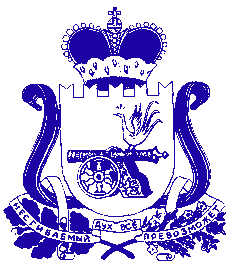 РОССИЙСКАЯ  ФЕДЕРАЦИЯ   СОВЕТ ДЕПУТАТОВ РУХАНСКОГО  СЕЛЬСКОГО ПОСЕЛЕНИЯ ЕРШИЧСКОГО   РАЙОНА СМОЛЕНСКОЙ ОБЛАСТИ                                              РЕШЕНИЕот 15.12  .2017    №24                                                                                             Об утверждении Положения об удостоверениядепутата Совета депутатов Руханского сельскогопоселения Ершичского района Смоленской областиРассмотрев проект Положения об удостоверении депутата  Совета депутатов Руханского сельского поселения Ершичского района Смоленской области. Его описания и образца, руководствуясь законом Российской Федерации 131-ФЗ от 06.10.2003 "Об основных принципах организации местного самоуправления в Российской Федерации" и Уставом муниципального образования- Руханского сельского поселения Ершичского района Смоленской области.СОВЕТ ДЕПУТАТОВ РУХАНСКОГО  СЕЛЬСКОГО ПОСЕЛЕНИЯ ЕРШИЧСКОГО РАЙОНА СМОЛЕНСКОЙ ОБЛАСТИ                                                   РЕШИЛ:1. Утвердить прилагаемое Положение об удостоверении депутата  Совета депутатов Руханского сельского поселения Ершичского района Смоленской области и его описание (приложение 1).2. Утвердить образец удостоверения депутата Совета депутатов Руханского сельского поселения Ершичского района Смоленской области (приложение 2).3. Опубликовать данное решение в Сборнике нормативных правовых актов Совета депутатов и разместить  на официальном сайте администрации   Руханского сельского поселения Ершичского района Смоленской области.     4. Опубликовать настоящее решение в газете "Нива".    5. Настоящее решение вступает в силу со дня принятия.
    6. Контроль исполнения решения возложить  на главу муниципального образования – Руханского сельского поселения Ершичского района Смоленской области Пядина Максима Викторовича.Глава муниципального образования Руханского сельского поселения 
Ершичского района Смоленской области                      М.В.Пядин                                                                                                                                                                               Приложение N 1                                                                  к решению Совета депутатов                                      
                                                             Руханского сельского поселения         
                                                          Ершичского района    Смоленской области                                                                    от15 .12.2017 г.  № 24                                          ПОЛОЖЕНИЕОБ УДОСТОВЕРЕНИИ ДЕПУТАТА  СОВЕТА  ДЕПУТАТОВ РУХАНСКОГО СЕЛЬСКОГО ПОСЕЛЕНИЯ ЕРШИЧСКОГО РАЙОНА СМОЛЕНСКОЙ ОБЛАСТИ И ЕГО ОПИСАНИИ        1. Общие положения 1. Удостоверение депутата Совета депутатов Руханского сельского поселения Ершичского района Смоленской области (далее - удостоверение депутата) является основным документом, подтверждающим личность и полномочия депутата районного Совета депутатов.2. Удостоверение депутата изготавливается в соответствии с описанием образца удостоверения депутата.3. Удостоверение депутата подписывается председателем Избирательной комиссии муниципального образования- Ершичский район Смоленской области (далее - Избирательная комиссия), а в его отсутствии - заместителем председателя Избирательной комиссии и заверяется  гербовой печатью Избирательной комиссии.Удостоверение, не соответствующее описанию образца удостоверения, с помарками и подчистками считается недействительным.4. Изготовление удостоверения депутата обеспечивает Избирательная комиссия.Расходы, связанные с изготовлением удостоверения, производятся за счет средств бюджета муниципального образования- Руханского сельского поселения Ершичского района Смоленской области (далее - местный бюджет).         2. Порядок выдачи удостоверения депутатаСовета депутатов Руханского сельского поселения Ершичского района Смоленской области1. Удостоверение депутата выдается депутату  Совета депутатов Руханского сельского поселения Ершичского района Смоленской области (далее - депутат) председателем Избирательной комиссии, а в его отсутствие - заместителем председателя Избирательной комиссии.В случае избрания депутата на должность Главы муниципального образования- Руханского сельского поселения Ершичского района Смоленской области, заместителя Главы муниципального образования Руханского сельского поселения Ершичского района Смоленской области ему выдается другое удостоверение с тем же номером при условии возврата ранее выданного.2. Выдача удостоверения депутата производится депутату под его роспись в регистрационном журнале учета и выдачи удостоверений депутата  Совета депутатов Руханского сельского поселения Ершичского района Смоленской области.3. Депутат обязан обеспечить сохранность удостоверения депутата. В случае утери (утраты) или порчи удостоверения депутата, депутат подает письменное заявление о выдаче нового удостоверения на имя председателя Избирательной комиссии, в котором указывает причину утери (утраты) либо порчи ранее выданного удостоверения депутата.В случае порчи удостоверения депутата оно заменяется на новое при условии возврата ранее выданного. На основании письменного разрешения председателя Избирательной комиссии новое удостоверение депутата выдается депутату уполномоченным должностным лицом Избирательной комиссии. При этом ранее выданное удостоверение депутата считается недействительным.4. Удостоверение депутата действительно в течение срока полномочий депутата.По истечении срока полномочий  Совета депутатов Руханского сельского поселения Ершичского района Смоленской области соответствующего созыва, либо при досрочном прекращении полномочий депутата, либо при досрочном прекращении полномочий  Совета депутатов Руханского сельского поселения Ершичского района Смоленской области соответствующего созыва удостоверение депутата считается недействительным и сдается работникам Избирательной комиссии.        3. Порядок оформления и учета удостоверения депутатаСовета депутатов Руханского сельского поселения Ершичскогорайона Смоленской области1. Хранение и учет бланков, оформление и выдачу удостоверений депутатов производит Избирательная комиссия.2. Регистрационный журнал учета и выдачи удостоверений депутатов оформляется на срок полномочий Совета депутатов Руханского сельского поселения Ершичского района Смоленской области соответствующего созыва.Форма регистрационного журнала учета и выдачи удостоверений депутатов, а также порядок его оформления и ведения устанавливаются председателем Избирательной комиссии.3. Ответственность за соблюдение правил хранения и учета бланков удостоверений депутата, а также правил оформления и выдачи удостоверений депутата возлагается на председателя Избирательной комиссии.4. Испорченные удостоверения периодически подлежат уничтожению с составлением соответствующего акта.Акт об уничтожении удостоверений депутата утверждается председателем Избирательной комиссии.   4. Описание образца удостоверения депутата Совета депутатов Руханского сельского поселения Ершичскогорайона Смоленской области.1. Удостоверение депутата представляет собой книжечку красного цвета размером 200 x 70 мм.2. На внешней стороне удостоверения депутата воспроизводятся исполненные специальным золотым тиснением (фольгой цвета золота) графическое изображение Государственного герба Российской Федерации и под ним прописными буквами надпись "РУХАНСКИЙ СОВЕТ ДЕПУТАТОВ ЕРШИЧСКОГО РАЙОНА".3. Левая и правая стороны внутренней наклейки удостоверения депутата изготовлены из белой мелованной бумаги и имеют трехцветное исполнение - горизонтальные полосы шириной 21 мм каждая: верхняя полоса - белая, средняя полоса - синяя, нижняя полоса - красная. На фоне полос размещены соответствующие реквизиты удостоверения депутата. Текст выполняется черной краской.4. На левой стороне внутренней наклейки удостоверения депутата размещаются:       - на белой полосе в три строки прописными буквами располагается надпись цветное графическое изображение:                           « СМОЛЕНСКАЯ ОБЛАСТЬ        РУХАНСКИЙ СОВЕТ ДЕПУТАТОВ ЕРШИЧСКОГО РАЙОНА»  ;- на синей и красной полосах слева внутренней наклейки - цветная фотография депутата, выполненная на матовой фотобумаге анфас без головного убора размером 30 x 40 мм без светлого уголка;       - фотография депутата скрепляется справа гербовой печатью Избирательной комиссии, где написано  - "Место печати"; - на синей полосе под словами "Действительно до" цифрами указывается дата окончания полномочий депутата; - на красной полосе справа в три строки размещается надпись: "Настоящее удостоверение подлежит возврату в случае досрочного прекращения депутатских полномочий".5. На правой стороне внутренней наклейки удостоверения депутата размещаются:       - в верхней части белой полосы по центру - надпись "Удостоверение N ___", где необходимо указать номер удостоверения депутата;       - в нижней части белой полосы по центру в одну строку прописными буквамипомещается дата выдачи, на следующей строке - фамилия и имя депутата  в именительном падеже единственного числа;        - в верхней части синей полосы по центру в одну строку помещается отчество депутата в именительном падеже единственного числа;        - в нижней части синей полосы располагаются надписи:                                                 депутат  _____________________________________________________                            (наименование представительного органа                                    местного самоуправления)"с указанием соответствующего созыва Совета депутатов Руханского сельского поселения Ершичского района Смоленской области;          - на красной полосе внизу слева помещается надпись в четыре строки:"Председатель Избирательной комиссии муниципального образования-Ершичский район  Смоленской области";    справа - инициалы и фамилия председателя Избирательной комиссии муниципального образования-Ершичский район Смоленской области. Между указанной надписью и инициалами председателя Избирательной комиссии оставлено место для размещения его подписи.В случае избрания депутата на должность Главы муниципального образования- Руханского сельского поселения Ершичского района Смоленской области, заместителя  Главы муниципального образования Руханского сельского поселения Ершичского района Смоленской области на правой стороне внутренней наклейки в нижней части синей полосы удостоверения депутата вместо надписи:                                                  депутат _____________________________________________________                            (наименование представительного органа                                    местного самоуправления)"указывается следующая надпись: Глава муниципального образования -Руханского сельского поселения Ершичского района Смоленской области, заместитель  Главы муниципального образования Руханского сельского поселения Ершичского района Смоленской области ___ созыва".6. После подписания удостоверения депутата подпись председателя Избирательной комиссии заверяется гербовой печатью Избирательной комиссии.